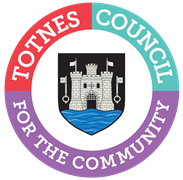 AGENDA FOR A RECESS COMMITTEE OF TOTNES TOWN COUNCILMONDAY 7TH AUGUST 2023 IN THE GUILDHALLPlease note that public question time will be held prior to the Recess Committeefrom 5.45pm. There are stairs to the Council Chamber but if any member of the public has mobility issues the Council can relocate to the Main Chamber.You are hereby SUMMONED to attend the Recess Committee of the Council, on Monday 7th August 2023 at 6.00pm for a maximum of 60 minutes the purpose of transacting the following business:  Committee Members: Councillors Price (Mayor), Collinson (Deputy Mayor), Bennett, Cummings and Piper (Chairs of Committees).WELCOME TO ALL ATTENDING AND OBSERVINGThe Chair will read out the following statement:Welcome to everyone attending and observing the meeting.A reminder that open proceedings of this meeting will be video recorded. If members of the public make presentations, they will be deemed to have consented to being recorded. By entering the Council Chamber attendees are also consenting to being recorded. This meeting is limited to 60 minutes and therefore members are asked to raise their points succinctly and not repeat the same view expressed by colleagues if it does not add to the debate.APOLOGIES FOR ABSENCE AND DECLARATION OF INTERESTSTo receive apologies and to confirm that any absence has the approval of the Council. The Mayor will request confirmation that all Members have completed or made any necessary amendments to their Declaration of Interests.The Council will be asked to RESOLVE to exclude the press and public “by reason of the confidential nature of the business” to be discussed and in accordance with the Public Bodies (Admission to Meetings) Act 1960.STAFFING APPOINTMENTTo ratify the appointment of the Seasonal Tourist Information Assistant vacancy. Verbal update.Agenda produced by:Catherine MarltonTown Clerk27th July 2023USE OF SOUND RECORDINGS AT COUNCIL & COMMITTEE MEETINGSThe open proceedings of this Meeting will be audio and video recorded. If members of the public make a representation, they will be deemed to have consented to being recorded. By entering the Council Chamber or Zoom meeting, attendees are also consenting to being recorded.Televised, vision and sound recordings or live broadcastings by members of the press or public at Council or Committee debates are permitted and anyone wishing to do so is asked to inform the Chairman of the respective Committee of their intention to record proceedings. 